ХАНТЫ-МАНСИЙСКИЙ АВТОНОМНЫЙ ОКРУГ - ЮГРАТЮМЕНСКАЯ ОБЛАСТЬХАНТЫ-МАНСИЙСКИЙ РАЙОНСЕЛЬСКОЕ ПОСЕЛЕНИЕ ЛУГОВСКОЙСОВЕТ ДЕПУТАТОВРЕШЕНИЕ 28.06.2021                                                                                                           № 248 В целях создания условий для устойчивого развития сельского поселения Луговской, эффективного землепользования и застройки, планировки территории поселения, обеспечения прав и законных интересов физических и юридических лиц, в соответствии со статьей 46 Градостроительного кодекса Российской Федерации, Федеральным законом от 06.10.2003 №131-ФЗ «Об общих принципах организации местного самоуправления в Российской Федерации», Уставом сельского поселения Луговской,Совет депутатов сельского поселения ЛуговскойРЕШИЛ:Внести в приложение к решению Совета депутатов сельского поселения Луговской от 30.03.2018 №59 «Об утверждении проекта планировки и межевания территории в п. Кирпичный» (с изменениями от 17.09.2020 № 200) следующие изменения:Пункт 1.3 раздела I  проекта межевания изложить в следующей редакции:«											».раздел II:а) таблицу 3 «Образуемые земельные участки» дополнить строками 29-32 следующего содержания:«       ».б) слова «Способ образования участковЗемельные участки образованы:- путем формирования из неразграниченных муниципальных земель;- путем перераспределения существующих земельных участков, при этом земельные участки из которых образуются земельные участки прекращают свое существование. Исходные земельные участки будут сняты с кадастрового учета после подтверждения прав на образуемые участки.» исключить.1.3. В таблице 4 раздела III «Ведомость координат границ образуемых земельных участков»:а) строку 28 изложить в следующей редакции:«».б) дополнить строками 29-32 следующего содержания:«».Приложение 3 к проекту планировки и межевания территории п. Кирпичный изложить в редакции согласно приложению к настоящему решению.2. Опубликовать настоящее решение в официальном информационном бюллетене «Луговской вестник» и разместить на официальном сайте администрации сельского поселения Луговской www.lgv-adm.ru в разделе «Документы» подразделе «Решения Совета».Настоящее решение вступает в силу после его официального опубликования (обнародования).28 июня 2021 годаПриложение к решению Совета депутатов сельского поселения Луговской от 28.06.2021 года № 248Приложение 3к проекту планировки и межевания территории в п. КирпичныйЧертеж межевания территории п. Кирпичный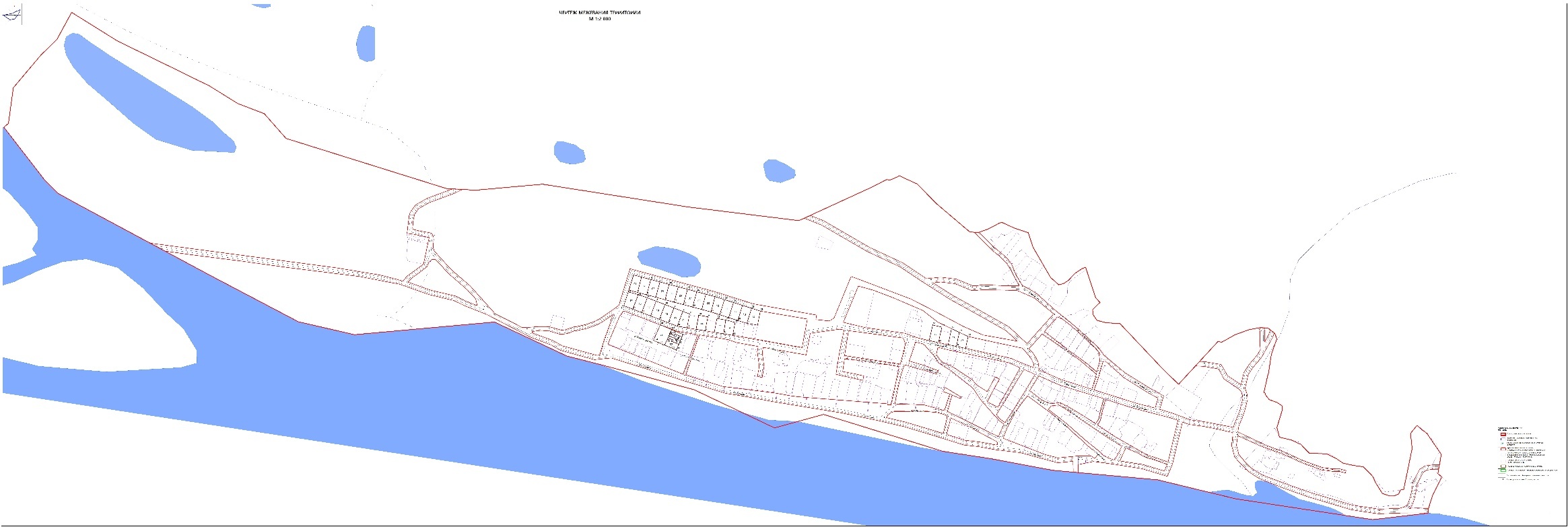 О внесении изменений в решение Совета депутатов сельского поселения Луговской от 30.03.2018 №59 «Об утверждении проекта планировки и межевания территории в п. Кирпичный» (с изменениями на 17.09.2020 года)Кадастровый номер земельного участкаМестоположение (адрес)Площадь, кв.мРазрешенное использованиеФорма собственности86:02:0501001:1356АО Ханты-Мансийский Автономный округ - Югра, р-н Ханты-Мансийский, п. Кирпичный, ул. Комсомольская, 162086малоэтажная многоквартирная жилая застройкаСобственность публично-правовых образований29ЗУ 29Блокированная жилая застройка394Раздел земельного участка 86:02:0501001:1356 30ЗУ 30Блокированная жилая застройка438Раздел земельного участка 86:02:0501001:1356 31ЗУ 31Блокированная жилая застройка420Раздел земельного участка 86:02:0501001:1356 32ЗУ 32Блокированная жилая застройка834Раздел земельного участка 86:02:0501001:1356 28672640086.69966415.65682640108.45966464.4328692640144.30966449.24702640130.46966418.0628712640121.82966400.41722640109.97966405.0428732640101.85966408.56742640091.71966412.9728822 640 140.74966441.20832 640 135.64966 429.7028992 640 130.56966 418.2829692640144.30966449.24752 640 174.74966 436.2229762 640 179.94966 433.88772 640 176.54966 425.9029782 640 154.22966 435.46792 640 152.08966 430.5229802 640 142.90966 434.44812 640 145.04966 439.4029822 640 140.74966441.2030772 640 176.54966 425.90782 640 154.22966 435.4630792 640 152.08966 430.52802 640 142.90966 434.4430812 640 145.04966 439.40822 640 140.74966441.2030832 640 135.64966 429.70842 640 140.00966 427.7830852 640 149.12966 423.76862 640 161.30966 418.4030872 640 163.10966 421.86882 640 164.88966 420.9430892 640 163.16966 417.60902 640 171.44966 413.9431842 640 140.00966 427.78852 640 149.12966 423.7631862 640 161.30966 418.40872 640 163.10966 421.8631882 640 164.88966 420.94892 640 163.16966 417.6031902 640 171.44966 413.94912 640 160.58966 412.6231922 640 158.78966 413.52932 640 167.08966 403.7231942 640 166.68966 402.78952 640 144.16966 412.3631962 640 146.30966 417.26972 640 137.14966 421.2631982 640 135.00966 416.36992 640 130.56966 418.2832702640130.46966418.06712640121.82966400.4132942 640 166.68966 402.78952 640 144.16966 412.3632962 640 146.30966 417.26972 640 137.14966 421.2632982 640 135.00966 416.36992 640 130.56966 418.28321002 640 159.08966 384.871012 640 141.30966 392.36321022 640 135.80966 394.62Председатель Совета депутатовсельского поселения Луговской  ______________   И.А. ВоронцовИ.о.главысельского поселения Луговской_____________ М.Р.Плесовских